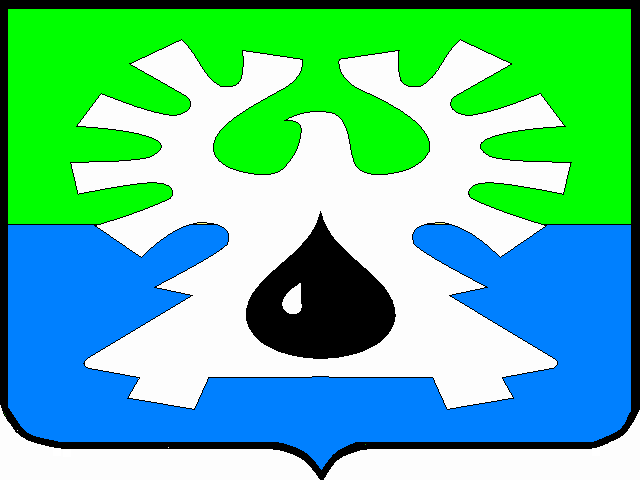 МУНИЦИПАЛЬНОЕ ОБРАЗОВАНИЕ ГОРОД УРАЙХанты- Мансийский автономный округ - ЮграАДМИНИСТРАЦИЯ ГОРОДА УРАЙУПРАВЛЕНИЕ ОБРАЗОВАНИЯМуниципальное бюджетное дошкольноеобразовательное учреждениецентр развития ребенка - детский сад № 19 «Радость»628284, микрорайон 3, дом . Урай	  тел./факс (34676) 3-10-13Ханты-Мансийский автономный округ-Югра,                         ОКПО 33583889       Тюменская область                                                                      ИНН 8606003903                                                                                                                                  КПП 860601001_____________________________________________________________________________                                                                   Приказот «28 »  февраля   2014 г                                                                                    № 38        Об участии в городской спартакиаде         «Старты надежд 2014»На основании  совместного  приказа Управления образования от 10.02.2014 г. № 49и приказа Управления по физической культуре, спорту и туризму администрации города Урай от 11.02.2014 г. № 12  и письма директора МБУДОД «ЦДОД» от 25.02.2014 г. № 74,приказываю: 1.Принять участие  в городской спартакиаде среди образовательных организаций «Старты надежд 2014»  3 марта в ДЮСШ «Звезды Югры»  в 10.30.2.   Ответственность за организацию спортивных состязаний возложить  на педагогов: -Ватченко Д.Б., инструктор по физической культуре,-воспитателей: Жебрун О.Л.,  Соловьеву М.Ю.3. Контроль   за исполнением  приказа оставляю за собой.         Заведующий  МБДОУ                 Т.Н. Сапунова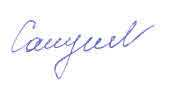 Гот. Корепина Г.А., зам. зав. по ВМРМУНИЦИПАЛЬНОЕ ОБРАЗОВАНИЕ ГОРОД УРАЙХанты- Мансийский автономный округ - ЮграАДМИНИСТРАЦИЯ ГОРОДА УРАЙУПРАВЛЕНИЕ ОБРАЗОВАНИЯМуниципальное бюджетное дошкольноеобразовательное учреждение«Детский сад № 19 «Радость»628284, микрорайон 3, дом . Урай	  тел./факс (34676) 3-10-13Ханты-Мансийский автономный округ-Югра,                         ОКПО 33583889       Тюменская область                                                                      ИНН 8606003903                                                                                                                                  КПП 860601001_____________________________________________________________________________                                                                   Приказот «22 » апреля   2014 г                                                                                    № 50        Об участии в городских XII соревнованиях         «Губернаторские состязания»На основании    приказа   Управления образования  администрации  города Урай  от 19.03.2014 г. № 128,приказываю: 1.Принять участие в  городских  XII  cсоревнованиях   «Губернаторские состязания»  среди детей дошкольных образовательных организаций    в соответствии  с Положением  о проведении  XII  соревнований    «Губернаторские  состязания»     УО  администрации города Урай  в ДЮСШ «Звезды Югры»  в 10.00     24 апреля 2014 года.2.   Ответственность за организацию спортивных состязаний возложить  на педагогов: -Ватченко Д.Б., инструктор по физической культуре,-воспитателей: Жебрун О.Л.,  Мазеину  А.В, Соловьеву М.Ю.-старшего воспитателя по  ИД: Ефимову М.А.3. Контроль   за  исполнением  приказа оставляю за собой.         Заведующий  МБДОУ                                           Т.Н. СапуноваГот. Корепина Г.А., зам. зав. по ВМРМУНИЦИПАЛЬНОЕ ОБРАЗОВАНИЕ ГОРОД УРАЙХанты- Мансийский автономный округ - ЮграАДМИНИСТРАЦИЯ ГОРОДА УРАЙУПРАВЛЕНИЕ ОБРАЗОВАНИЯМуниципальное бюджетное дошкольноеобразовательное учреждение«Детский сад № 19 «Радость»628284, микрорайон 3, дом . Урай	  тел./факс (34676) 3-10-13Ханты-Мансийский автономный округ-Югра,                         ОКПО 33583889       Тюменская область                                                                      ИНН 8606003903                                                                                                                                 КПП 860601001_____________________________________________________________________________Выписка из приказа от 03.04.2014 г.                                                                                                           №45Об утверждении решения педагогического совета  	В соответствии  приказа  МБДОУ  детский сад  № 19 «Радость» от  28.03.2014 г. № 43/3,  во исполнение  решения  педагогического  совета по теме   «Вовлечение  родителей в воспитательно – образовательный  процесс через поиск и внедрение  наиболее  эффективных  форм социального партнерств  в период введения Федерального государственного образовательного  стандарта дошкольного образования»        с целью разработка тактики и стратегии внедрения нововведения в практику работы ДОУ, обобщения и регулирования результатов работы по нововведениям,приказываю:3. Подать заявку для  участия в V открытом городском фестивале-конкурсе детского и юношеского творчества «Моя Россия»  воспитателям подготовительных групп: - подготовительная группа № 10,  ответственная Соловьева М.Ю.5. Контроль   за исполнением  приказа оставляю за собой.         Заведующий  МБДОУ               Т.Н. СапуноваГот. Корепина  Г.А., зам. зав. по ВМР